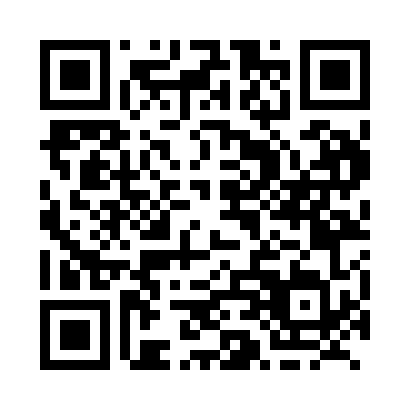 Prayer times for Frampton, Quebec, CanadaMon 1 Jul 2024 - Wed 31 Jul 2024High Latitude Method: Angle Based RulePrayer Calculation Method: Islamic Society of North AmericaAsar Calculation Method: HanafiPrayer times provided by https://www.salahtimes.comDateDayFajrSunriseDhuhrAsrMaghribIsha1Mon2:524:5512:476:128:3910:422Tue2:534:5512:476:128:3910:423Wed2:544:5612:486:128:3910:414Thu2:554:5712:486:128:3910:405Fri2:564:5712:486:128:3810:396Sat2:574:5812:486:128:3810:387Sun2:584:5912:486:128:3710:378Mon3:005:0012:486:118:3710:369Tue3:015:0112:496:118:3610:3510Wed3:035:0112:496:118:3610:3411Thu3:045:0212:496:118:3510:3312Fri3:065:0312:496:108:3410:3213Sat3:075:0412:496:108:3410:3014Sun3:095:0512:496:108:3310:2915Mon3:105:0612:496:098:3210:2716Tue3:125:0712:496:098:3110:2617Wed3:145:0812:496:088:3010:2418Thu3:155:0912:506:088:2910:2319Fri3:175:1012:506:078:2910:2120Sat3:195:1112:506:078:2810:1921Sun3:215:1212:506:068:2710:1822Mon3:225:1312:506:068:2610:1623Tue3:245:1412:506:058:2410:1424Wed3:265:1612:506:058:2310:1225Thu3:285:1712:506:048:2210:1126Fri3:305:1812:506:038:2110:0927Sat3:325:1912:506:038:2010:0728Sun3:335:2012:506:028:1910:0529Mon3:355:2112:506:018:1710:0330Tue3:375:2312:506:008:1610:0131Wed3:395:2412:505:598:159:59